MİLLİYET GAZETECİLİK VE YAYINCILIK  A.Ş. İLGİLİ KİŞİ BAŞVURU FORMUGENEL AÇIKLAMALAR6698 Sayılı Kişisel Verilerin Korunması Kanunu (“KVKK” veya “Kanun”) kapsamında ilgili kişi olarak tanımlanan kişisel veri sahiplerine veya bu kişilerin yasal temsilcilerine (“Başvuru Sahibi” veya “İlgili Kişi”), KVKK’nın 11’inci maddesinde kişisel verilerin işlenmesine ilişkin taleplerde bulunma hakları düzenlenmiştir.KVKK’nın 13 üncü maddesinin birinci fıkrası uyarınca; veri sorumlusu olan Milliyet Gazetecilik ve Yayıncılık A.Ş.’ye (“Milliyet”) bu haklara ilişkin olarak yapılacak başvuruların yazılı olarak veya Kişisel Verilerin Korunması Kurulu (“Kurul”) tarafından belirlenen diğer yöntemlerle iletilmesi gerekmektedir.  Niteliğine göre talebiniz; Milliyet Gazetecilik ve Yayıncılık A.Ş.’ye ulaştığı tarihten itibaren en kısa sürede veya en geç otuz gün içinde cevaplandırılacaktır. Ancak işlemin ayrıca bir maliyet gerektirmesi halinde Tebliğ’in 7. maddesi gereğince ücret alınabilir.BAŞVURU YÖNTEMİPosta Yoluyla veya Şahsen Başvuru:  Başvuru Sahibi tarafından doldurulmuş ve imzalanmış başvuru formu ile  kimliğini tevsik edici belgelerle birlikte 100.Yıl Mahallesi, 2264 Sokak, Demirören Medya Center, No : 1/51 34204 Bağcılar, İstanbul / Türkiye adresine bizzat veya posta yoluyla başvurulabilir. Kayıtlı Elektronik Posta (KEP) Yoluyla Başvuru: Başvuru Sahibi’nce 5070 Sayılı Elektronik İmza Kanununda tanımlı olan “güvenli elektronik imza” ile imzalanarak milliyetgazetecilik@hs03.kep.tr adresine gönderilmek suretiyle başvuru yapılabilir.Mobil İmza veya Güvenli Elektronik İmza Kullanılarak Elektronik Posta Yoluyla Başvuru: Başvuru Sahibi’nce mobil imza veya güvenli elektronik imza ile imzalanmış bir dilekçe veya dilerse “Başvuru Formu” doldurulması suretiyle kvkkbasvuru@milliyet.com.tr adresine e-posta gönderilerek başvuru yapılabilir.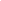 Ayrıca Noter veya hukuken geçerli ve kimliği doğrulama imkanı sağlayan yöntemlerle de başvuru yapılabilir. Başvurularda yukarıda belirtilen hususlara ilgili yöntem imkan verdiği ölçüde uyulması, başvurunun olumlu ve kısa sürede sonuçlanma ihtimalini arttıracağı için tavsiye edilir.BAŞVURU FORMUİşbu başvuru formu; taleplerinize doğru, eksiksiz şekilde ve kanunda belirtilen sürede cevap verilebilmesi için düzenlenmiştir. Veri sorumlusu olarak yetkisiz kişilerin başvuruda bulunarak kişisel verilere yetkisiz şekilde erişmesini engellemek ve kişisel verilerinizin güvenliğinin sağlanması amacıyla, kimlik ve yetki tespiti için ek evrak ve bilgi (Nüfus cüzdanı veya sürücü belgesi sureti vb.) talep etme hakkımızı saklı tutarız. Form kapsamında iletmekte olduğunuz taleplerinize ilişkin bilgilerin doğru ve güncel olmaması, yanlış/yanıltıcı bilgilerle ya da yetkisiz başvuru yapılması halinde başvurunuz reddedilecek ve usulsüz işlem yapan kişi hakkında yasal yollara başvurulacaktır.İLGİLİ KİŞİ BİLGİLERİİLGİLİ KİŞİ BİLGİLERİAdı Soyadı:Uyruk:  ☐Türkiye ☐ Diğer  Diğer ise lütfen belirtiniz: ……..TCKN:Pasaport No / Yabancı Kimlik No:Adres:KEP (Kayıtlı Elektronik Posta) adresi:Elektronik posta adresi:Telefon No / Faks No:MİLLİYET İLE OLAN İLİŞKİNİZMİLLİYET İLE OLAN İLİŞKİNİZ☐ Milliyet Çalışanı/Eski ÇalışanÇalıştığı yıllar:☐ Çalışan/Stajyer Adayı
(Özgeçmiş Paylaşımı Yaptım)Başvuru tarihi:Başvurunun nereye yapıldığı vevarsa ek açıklama:☐ Milliyet Stajyeri/Eski StajyeriÇalıştığı dönem:☐ Tedarikçi Yetkilisi/ ÇalışanıAçıklama:☐ ZiyaretçiAçıklama:☐ Hissedar/ OrtakAçıklama:☐ Yönetim Kurulu ÜyesiAçıklama:☐ DiğerAçıklama:BAŞVURU İÇERİĞİBAŞVURU İÇERİĞİBAŞVURU İÇERİĞİBaşvuru Yapılan Veri Sorumlusu Milliyet Gazetecilik ve Yayıncılık A.Ş.100.Yıl Mahallesi, 2264 Sokak, Demirören Medya Center, No : 1/51 34204 Bağcılar, İstanbul / TürkiyeMilliyet Gazetecilik ve Yayıncılık A.Ş.100.Yıl Mahallesi, 2264 Sokak, Demirören Medya Center, No : 1/51 34204 Bağcılar, İstanbul / TürkiyeBaşvuru Kapsamında İletilecek Talep Konusu☐Kişisel verilerimin işlenip işlenmediğini öğrenmek istiyorum.☐Kişisel verilerim işlenmişse buna ilişkin bilgi talep ediyorum.☐Kişisel verilerimin işlenme amacını ve bunların amacına uygun kullanılıp kullanılmadığını öğrenmek istiyorum.☐Kişisel verilerimin yurt içinde veya yurt dışında aktarıldığı üçüncü kişileri öğrenmek istiyorum.☐Kanunen öngörülen şartlar çerçevesinde kişisel verilerimin silinmesini veya yok edilmesini veya anonimleştirilmesini istiyorum. ☐Kişisel verilerimin eksik veya yanlış işlenmiş olması nedeniyle bunların düzeltilmesini istiyorum.(lütfen açıklama kısmına düzeltilmesini istediğiniz kişisel veriniz ile ilgili detaylı bilgi veriniz)☐Talebim üzerine kişisel verilerimde değişiklik yapılması halinde, kişisel verilerimin aktarıldığı üçüncü kişilere bunun bildirilmesini istiyorum.☐Kişisel verilerimin kanuna aykırı olarak işlenmesi sebebiyle uğradığım zararın giderilmesini talep ediyorum.(lütfen zararınızın hangi veri işleme faaliyeti sonucunda, ne zaman ve nasıl ortaya çıktığı hakkında açıklama bölümünde detaylı bilgi veriniz)☐Kişisel verilerimin işlenip işlenmediğini öğrenmek istiyorum.☐Kişisel verilerim işlenmişse buna ilişkin bilgi talep ediyorum.☐Kişisel verilerimin işlenme amacını ve bunların amacına uygun kullanılıp kullanılmadığını öğrenmek istiyorum.☐Kişisel verilerimin yurt içinde veya yurt dışında aktarıldığı üçüncü kişileri öğrenmek istiyorum.☐Kanunen öngörülen şartlar çerçevesinde kişisel verilerimin silinmesini veya yok edilmesini veya anonimleştirilmesini istiyorum. ☐Kişisel verilerimin eksik veya yanlış işlenmiş olması nedeniyle bunların düzeltilmesini istiyorum.(lütfen açıklama kısmına düzeltilmesini istediğiniz kişisel veriniz ile ilgili detaylı bilgi veriniz)☐Talebim üzerine kişisel verilerimde değişiklik yapılması halinde, kişisel verilerimin aktarıldığı üçüncü kişilere bunun bildirilmesini istiyorum.☐Kişisel verilerimin kanuna aykırı olarak işlenmesi sebebiyle uğradığım zararın giderilmesini talep ediyorum.(lütfen zararınızın hangi veri işleme faaliyeti sonucunda, ne zaman ve nasıl ortaya çıktığı hakkında açıklama bölümünde detaylı bilgi veriniz)AÇIKLAMALAR: Başvurunuza sağlıklı yanıt verilebilmesi için  başvuru kapsamının belirli, açık ve anlaşılabilir olması gerekmektedir.AÇIKLAMALAR: Başvurunuza sağlıklı yanıt verilebilmesi için  başvuru kapsamının belirli, açık ve anlaşılabilir olması gerekmektedir.AÇIKLAMALAR: Başvurunuza sağlıklı yanıt verilebilmesi için  başvuru kapsamının belirli, açık ve anlaşılabilir olması gerekmektedir.EKLER:Ekte bilgi ve belge paylaşıyorsanız lütfen belirtiniz.EKLER:Ekte bilgi ve belge paylaşıyorsanız lütfen belirtiniz.Başvurunuza Cevap Yöntemi (Herhangi bir cevap  yöntemi tercih edilmemesi halinde başvuru iletildiği usul ile cevaplandırılacaktır.)Adresime gönderilmesini istiyorum.         (Başvuruda belirtilen adrese yapılacak olan gönderim ile)Başvuru formunda belirttiğim elektronik posta adresime gönderilmesini istiyorum.(Elektronik posta yöntemini seçmeniz hâlinde size daha hızlı cevap verebileceğiz.)Elden teslim almak istiyorum.(Vekâleten teslim alınması durumunda noter tasdikli vekâletname veya yetki belgesi olması gerekmektedir.)Tarih:Başvuru Sahibi Adı Soyadı:İmza: KEP üzerinden yapılan başvurularda e-imza kullanılabilir.Başvuru sahibiyle ilişkinize ilişkin bilgiler ve/veya yetkinizi gösteren vekaletname,  nüfus kayıt örneği ya da ilgili belgeyi başvurunuza ekleyerek gönderiniz.Başvuru sahibiyle ilişkinize ilişkin bilgiler ve/veya yetkinizi gösteren vekaletname,  nüfus kayıt örneği ya da ilgili belgeyi başvurunuza ekleyerek gönderiniz.Başvuru sahibiyle ilişkinize ilişkin bilgiler ve/veya yetkinizi gösteren vekaletname,  nüfus kayıt örneği ya da ilgili belgeyi başvurunuza ekleyerek gönderiniz.Başvuru sahibiyle ilişkinize ilişkin bilgiler ve/veya yetkinizi gösteren vekaletname,  nüfus kayıt örneği ya da ilgili belgeyi başvurunuza ekleyerek gönderiniz.